CHIRONICOEinfamilienhaus mit Ladengeschäft  umwandelbar in zwei Wohnungen ……………………………..……………………………………………..…………..………………..……..…..……..……….Casa unifamiliare con attività commerciale trasformabile in due appartamenti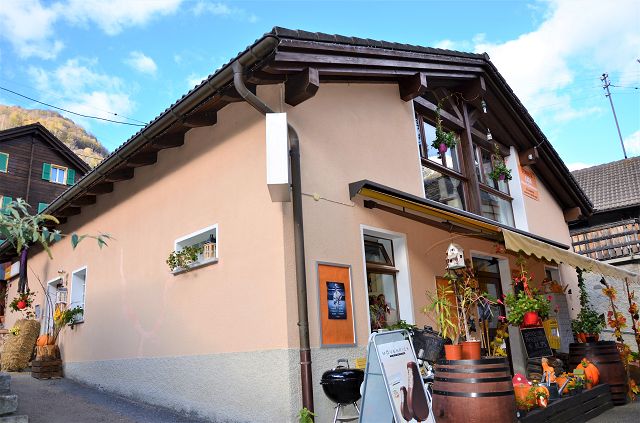 4180/3896Fr. 499‘000.--  Standort | Umgebung6747 Chironico, Kern 34Region: LeventinaLage: sehr sonnig und ruhigAussicht: schöne AussichtEinkaufen: jaSchulen: Chironico, Faido, GiornicoÖffentliche Verkehrsmittel: 100 mEntfernung von der nächsten Stadt: 33 kmEntfernung von der Autobahn: 7 km  BeschreibungDieses Haus mit etabliertem Betrieb befindet sich an sonniger und ruhiger Lage im Dorf Chironico in der Leventina, im Nucleo 34.Das Haus besteht aus zwei Etagen, mit zwei separaten Eingängen. Im Erdgeschoss befindet sich der gewerbliche Teil und im Obergeschoss die Wohnung Das Haus wurde vor etwa 15 Jahren renoviert, isoliert und ist in einem sehr guten Zustand. Im Obergeschoss gibt es eine große Wohnküche mit Arbeitsbereich, Bad/Dusche/WC mit Waschmaschine, ein großes Schlafzimmer mit einem Doppelbett und einem Etagenbett. Die Zimmer sind dank der vielen Fenster und Oberlichter sehr gemütlich und hell. Der gewerbliche Teil umfasst den Lebensmittelladen und das Postamt. Vor dem Eingang des Ladens gibt es genügend Platz, um einen Außenstand zu errichten.Das Geschäft kann leicht in eine 3-Zimmer-Wohnung umgewandelt werden. Hinter dem Haus befindet sich ein Gartengrundstück, das von der Gemeinde erworben werden kann.Zahlreiche Wanderungen und Radtouren können in der Umgebung unternommen werden. Hier befindet sich das berühmte Kletterzentrum "Chironico boulder".Das Haus ist auch im Winter mit dem Auto gut erreichbar. Die Autobahn A2 ist 7 km vom Haus entfernt. In 35 Autominuten erreicht man Bellinzona. Die Städte Lugano und Locarno sind 50 Autominuten entfernt. Es besteht eine Postautoverbindung nach Faido zum Schnellzughalt der Gotthardbahnlinie. ……………………………………………………………………………………………………….  Highlights                 sehr sonnige und ruhige Lage mit schöner Aussichtsehr helles und gemütliches Hausgut eingeführte Geschäftstätigkeit Möglichkeit zum Umbau in ein Haus mit zwei Wohnungenhervorragende Anbindung an Autobahn und öffentliche Verkehrsmittel Ubicazione | Dintorni   6747 Chironico, Nucleo 34Regione: LeventinaPosizione: molto soleggiata e tranquillaVista: bella vista Negozio: siScuole: Chironico, Faido, GiornicoMezzi pubblici: 100 m Distanza dalla città più vicina: 33 kmDistanza dall'autostrada: 7 km Descrizione dell’immobileQuesta casa con attività commerciale ben avviata si trova in una posizione molto soleggiata e tranquilla nel paese di Chironico, in Leventina, Kern 34.La casa è composta da due piani, con due ingressi separati. Al piano terra si trova la parte commerciale e al primo piano – l’abitazione. La casa è stata rinnovata e isolata circa 15 anni fa e si trova in stato molto buono. Al primo piano si trova unico grande ambiente di cucina-sala pranzo-soggiorno con angolo studio, bagno/doccia/WC con lavatrice e una grande camera da letto dove trovano spazio un letto matrimoniale ed un letto a castello. Gli ambienti sono molto accoglienti e luminosi grazie alle numerose finestre e lucernari. La parte commerciale comprende il negozio di alimentari e l’ufficio postale. Fuori dall’entrata del negozio c’è abbastanza spazio per allestire esposizione esterna.Il negozio si può facilmente trasformare in un appartamento di 3 locali. Dietro la casa c’è un pezzo di giardino che può essere acquistato dal comune.Ovunque intorno si possono intraprendere numerose passeggiate a piedi o in bicicletta. Qui si trova il famoso centro di arrampicata “Chironico boulder”.La casa è facilmente raggiungibile in auto anche d’inverno. L’autostrada A2 si trova a 7 km dalla casa. In 35 minuti di auto si arriva a Bellinzona. Le città di Lugano e Locarno distano a 50 minuti di distanza. Esiste un collegamento con il bus alla stazione di Faido.……………………………………………………………………………………………………..  Highlights        posizione molto soleggiata e tranquilla con bella vistacasa molto luminosa e accoglienteattività commerciale ben avviata possibilità di trasformare in una casa con due appartamentiottimo collegamento autostradale/mezzi pubblici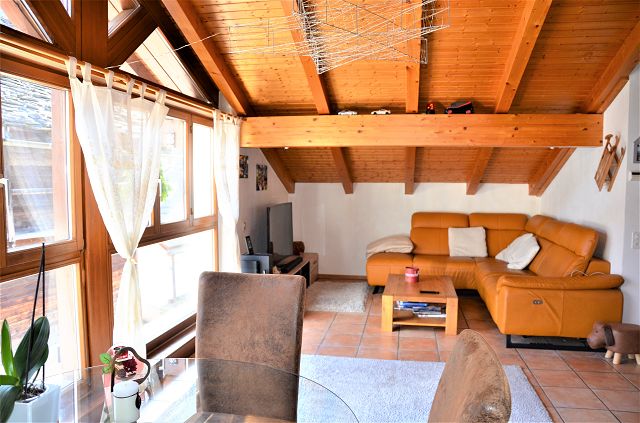 Wohnbereich / soggiorno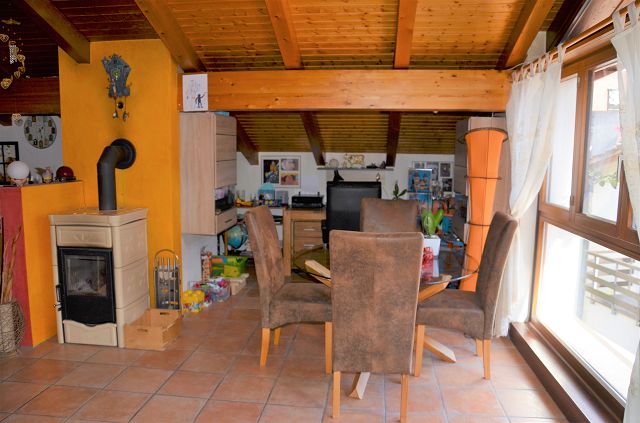 Wohnbereich / soggiorno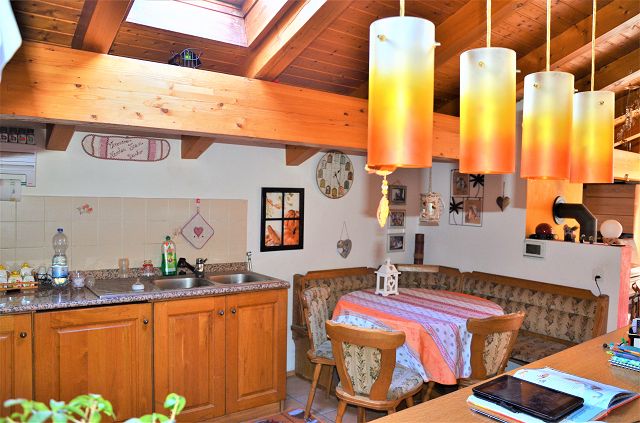 Küche – Essbereich / cucina – pranzo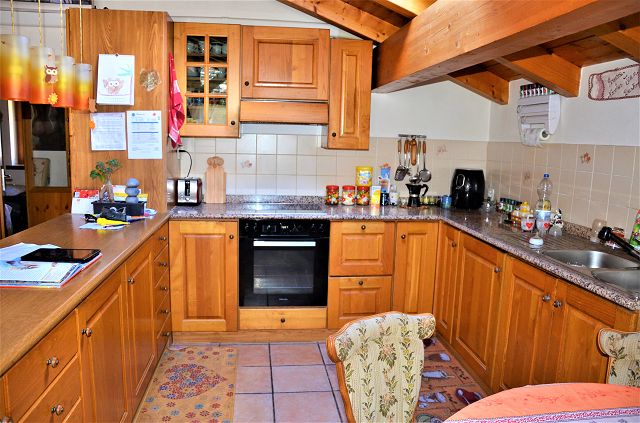 Küche / cucina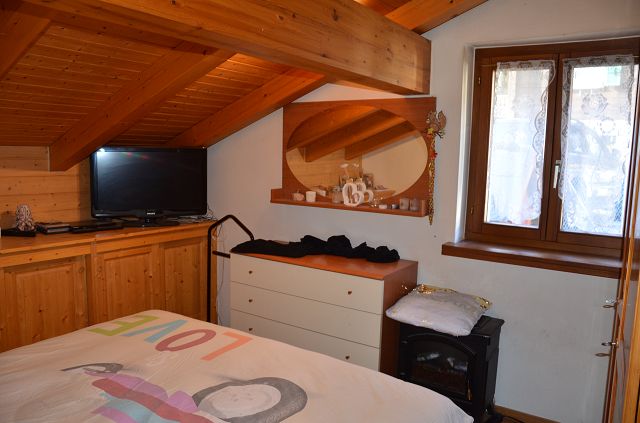 Zimmer / camera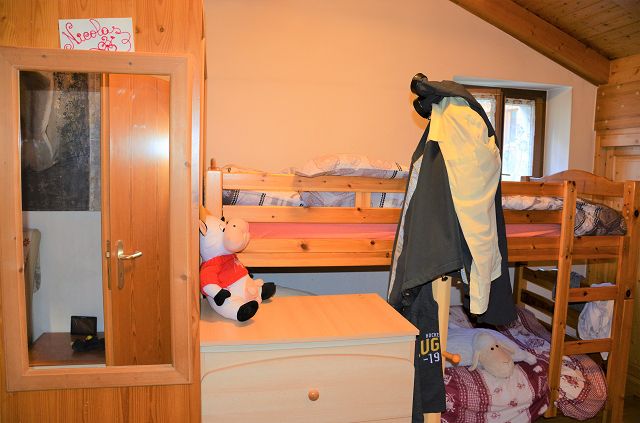 Zimmer / camera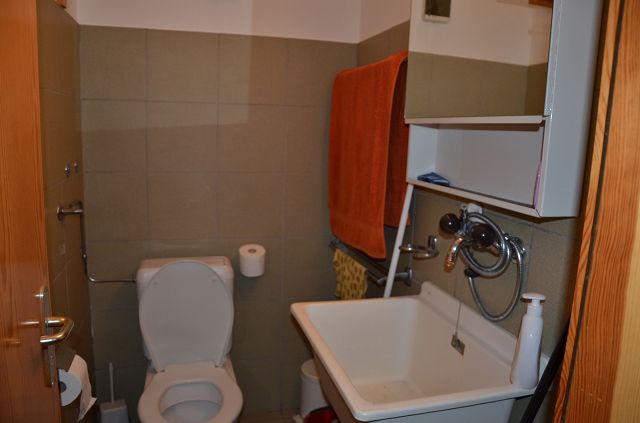 WC EG / WC PT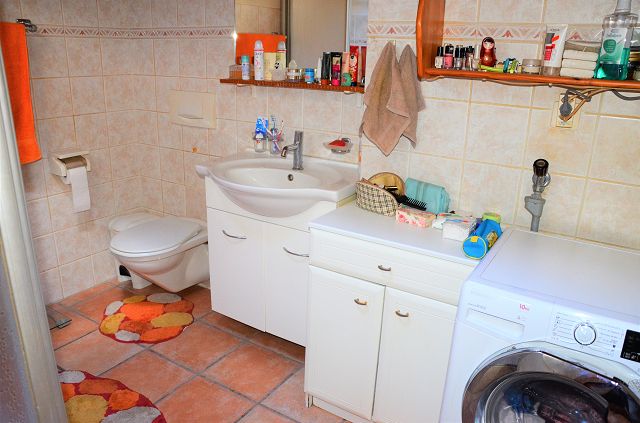 WC- Dusche / WC- doccia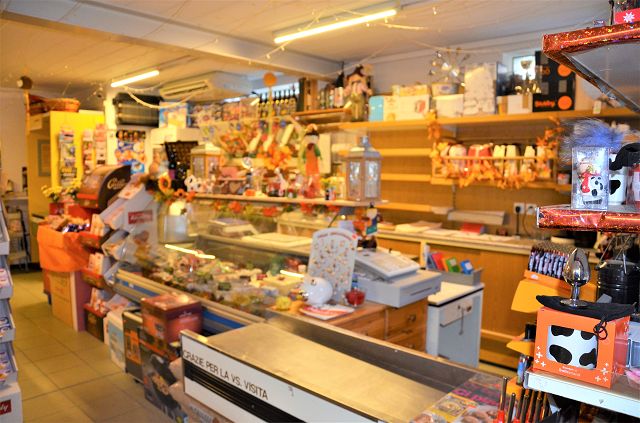 Laden / negozio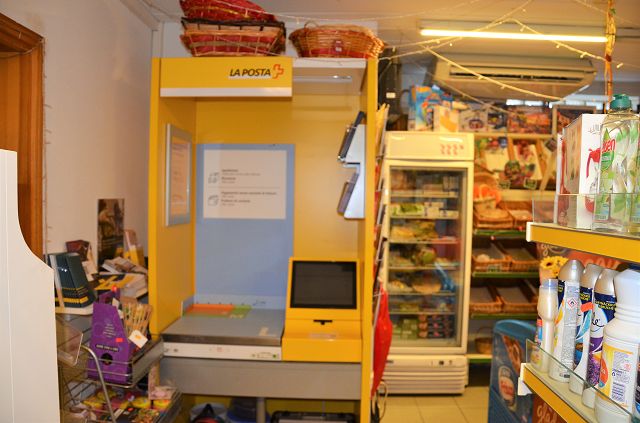 Laden / negozio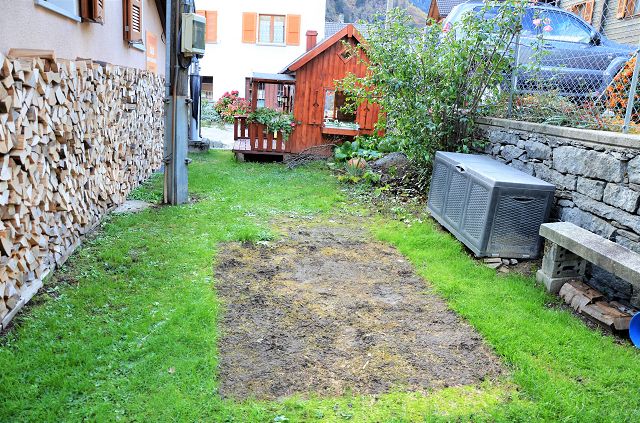 Garten hinter dem Haus / giardino dietro la casa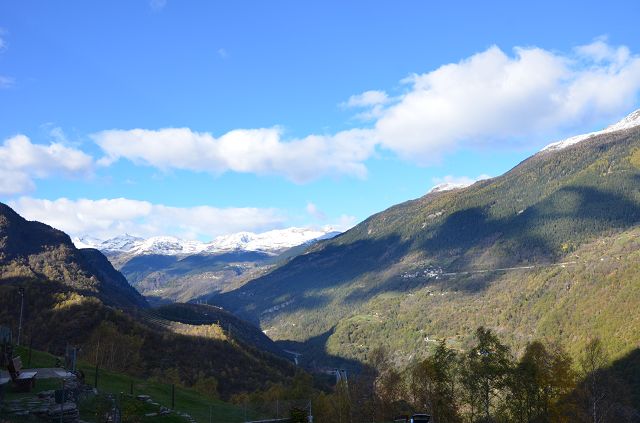 Aussicht / vista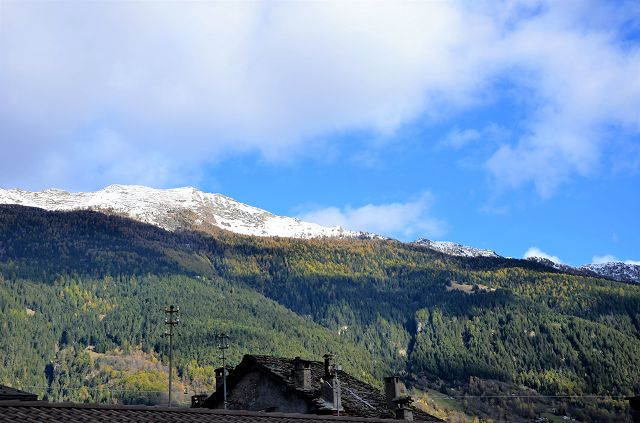 Aussicht / vista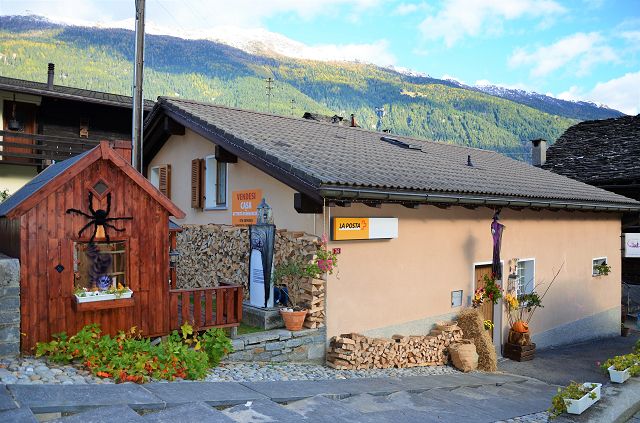 Haus / casaHaus / casa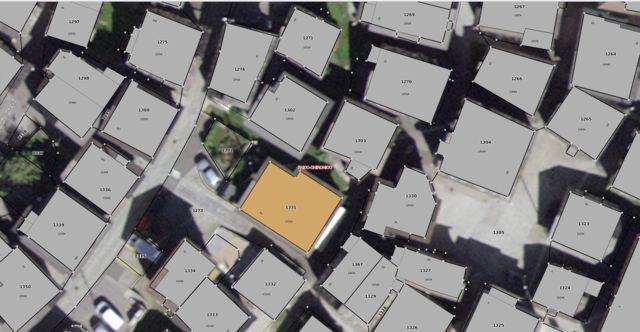 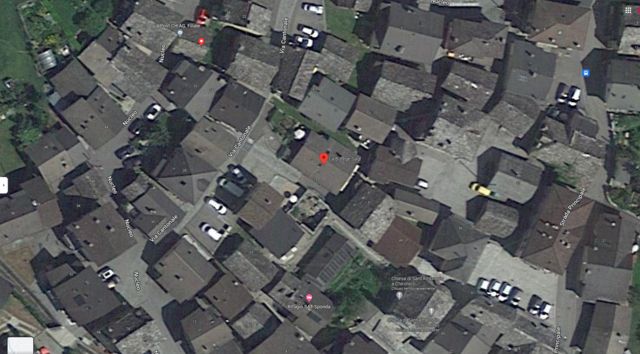 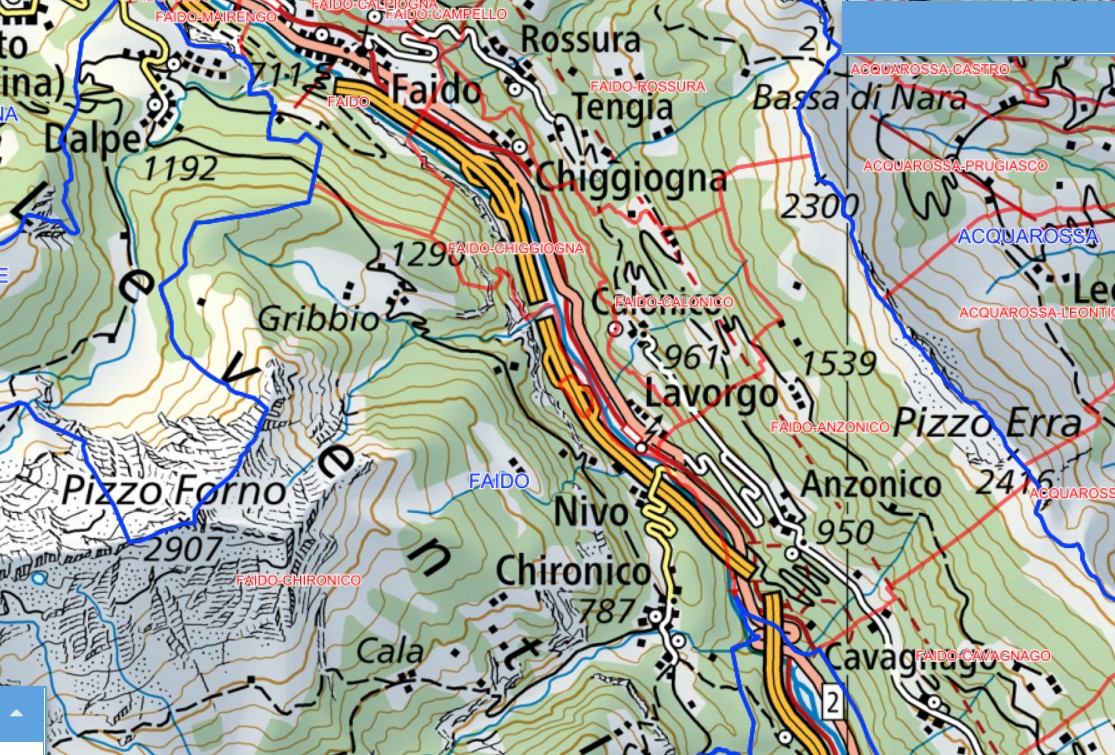       TICINO | Chironico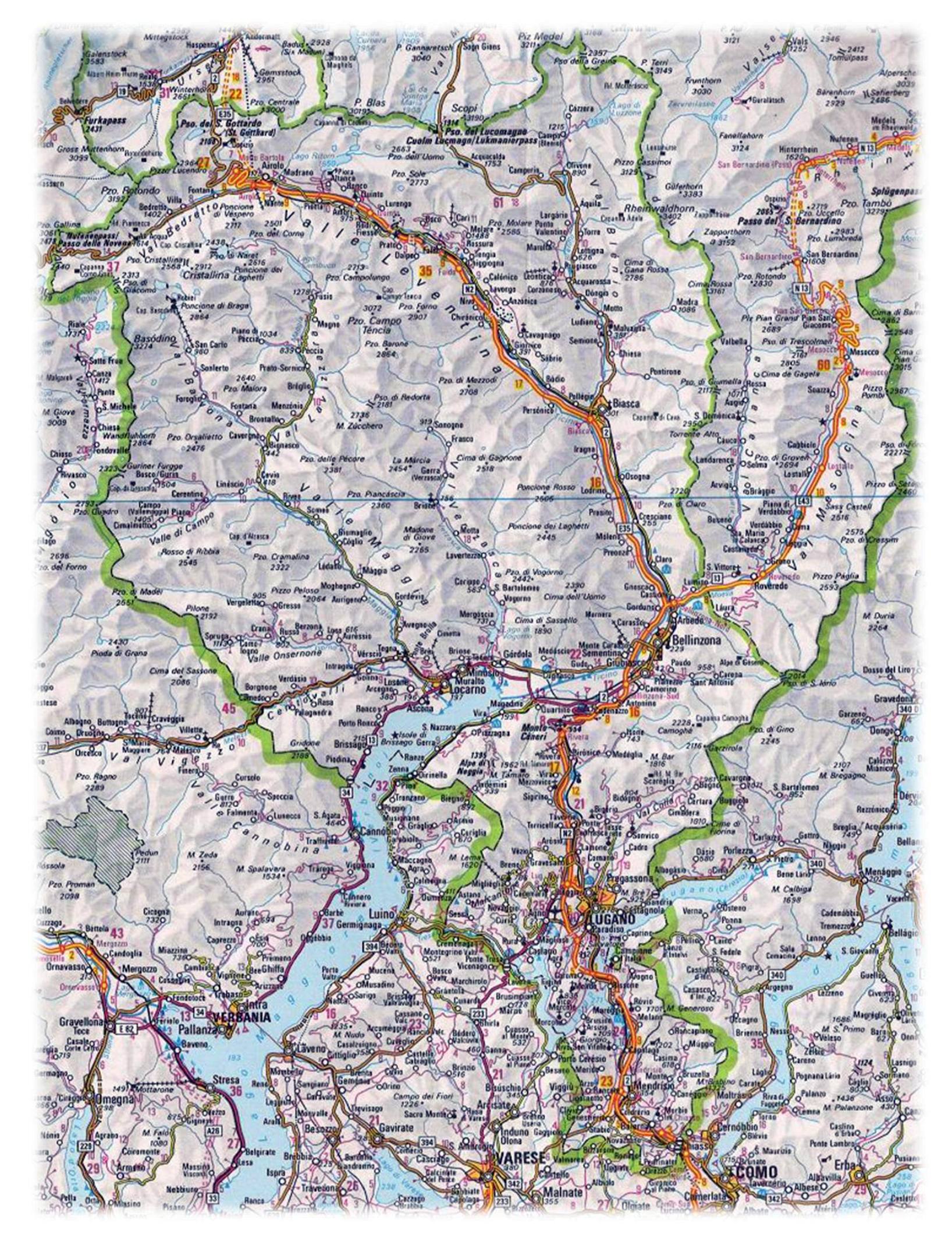 